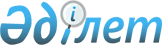 Шортанды ауданы мәслихатының кейбір шешімдеріне өзгерістер мен толықтырулар енгізу туралы
					
			Күшін жойған
			
			
		
					Ақмола облысы Шортанды аудандық мәслихатының 2009 жылғы 29 қазандағы № С-20/6 шешімі. Ақмола облысы Шортанды ауданының Әділет басқармасында 2009 жылғы 21 қарашада № 1-18-97 тіркелді. Күші жойылды - Ақмола облысы Шортанды аудандық мәслихатының 2014 жылғы 7 қарашадағы № С-34/4 шешімімен      Ескерту. Күші жойылды - Ақмола облысы Шортанды аудандық мәслихатының 07.11.2014 № С-34/4 (қол қойылған күннен бастап күшіне енеді) шешімімен.

      Қазақстан Республикасының 1998 жылдың 24 наурызындағы «Нормативтік құқықтық актілер туралы» Заңының 27, 28 баптарына сәйкес Шортанды ауданының мәслихаты ШЕШІМ ЕТТІ:



      1. Келтірілген тізбесіне сәйкес Шортанды ауданының мәслихатының кейбір шешімдеріне өзгерістер мен толықтырулар енгізілсін;



      2. Осы шешім Шортанды ауданының Әділет басқармасында тіркелген күннен бастап күшіне енеді және ресми жарияланған күннен бастап қолданысқа енгізіледі.      Сессия төрағасы

      Аудандық мәслихаттың

      хатшысы                                    Г. Скирда

Шортанды ауданы мәслихатының

2009 жылдың 29 қазанындағы С-20/6

шешіміне қосымша Шортанды ауданы мәслихатының кейбір шешімдеріне

енгізілетін  өзгерістер мен толықтырулар

тізбесі

      1. Шортанды ауданы мәслихатының 2009 жылдың 18 ақпанындағы № С–13/2 «Аудандық мәслихаттың 2009 жылдың 24 желтоқсанындағы № С – 11/3 «2009 жылға арналған аудан бюджеті туралы» шешіміне өзгертулер мен толықтырулар (нормативтік құқықтық актілерді мемлекеттік тіркеу Тізілімінде № 1-18-64 тіркелген, 2009 жылдың 21 наурызында № 11 аудандық «Өрлеу» газетінде, № 11 аудандық «Вести» газетінде жарияланған) шешіміне:

      1) 1 тармақта «аймақтық» сөзі алынып тасталсын.



      2. Шортанды ауданы мәслихатының 2009 жылдың 18 ақпанындағы № С – 13/4 «Аудандық мәслихаттың 2007 жылдың 23 шілдесіндегі № С – 34/5 «Азаматтардың жеке санаттарына бір жолғы әлеуметтік көмек көрсету Ережелерін бекіту туралы» шешіміне өзгертулер мен толықтырулар енгізу туралы» (нормативтік құқықтық актілерді мемлекеттік тіркеу Тізілімінде № 1-18-66 тіркелген, 2009 жылдың 21 наурызында № 11 аудандық «Өрлеу» газетінде, № 11 аудандық «Вести» газетінде жарияланған) шешімінің 1 тармағы келесі басылымда келтірілсін:

      «1. Шортанды ауданы мәслихатының 2007 жылдың 23 шілдесіндегі № С – 34/5 «Азаматтардың жеке санаттарына бір жолғы әлеуметтік көмек көрсету Ережелерін бекіту туралы» (нормативтік құқықтық актілерді мемлекеттік тіркеу Тізілімінде № 1-18-37 тіркелген, 2007 жылдың 27 қарашасында № 34 аудандық «Өрлеу» газетінде, 2007 жылдың 27 қарашасында № 41 аудандық «Вести» газетінде жарияланған) шешіміне аудандық мәслихаттың 2007 жылдың 14 желтоқсанындағы № С – 3/8 «Аудандық мәслихаттың 2007 жылдың 23 шілдесіндегі № С – 34/5 шешіміне өзгертулер мен толықтырулар енгізу туралы» (нормативтік құқықтық актілерді мемлекеттік тіркеу Тізілімінде № 1-18-43 тіркелген, 2008 жылдың 26 қаңтарында № 4 аудандық «Өрлеу» газетінде, 2008 жылдың 26 қаңтарында № 4 аудандық «Вести» газетінде жарияланған) шешіміне енгізілген кейінгі өзгертулер мен толықтырулармен бірге, 2008 жылдың 31 наурызындағы № С – 4/9 «Аудандық мәслихаттың 2007 жылдың 23 шілдесіндегі № 34/5 «Азаматтардың жеке санаттарына бір жолғы әлеуметтік көмек көрсету Ережелерін бекіту туралы» шешіміне өзгертулер мен толықтырулар енгізу туралы» (нормативтік құқықтық актілерді мемлекеттік тіркеу Тізілімінде № 1-18-51 тіркелген, 2008 жылдың 12 сәуірінде № 15 аудандық «Өрлеу» газетінде, 2008 жылдың 2 сәуірінде № 15 аудандық «Вести» газетінде жарияланған), 2008 жылдың 4 шілдесіндегі № С – 6/6 «Аудандық мәслихаттың 2007 жылдың 23 шілдесіндегі № С – 34/5 «Азаматтардың жеке санаттарына бір жолғы әлеуметтік көмек көрсету Ережелерін бекіту туралы» шешіміне толықтырулар енгізу туралы» (нормативтік құқықтық актілерді мемлекеттік тіркеу Тізілімінде № 1-18-57 тіркелген, 2008 жылдың 16 тамызында № 33 аудандық «Өрлеу» газетінде, 2008 жылдың 16 тамызында № 33 аудандық «Вести» газетінде жарияланған) шешіміне келесі өзгертулер мен толықтырулар енгізілсін:»



      3. Шортанды ауданы мәслихатының 2009 жылдың 8 сәуіріндегі № С – 14/2 «Аудандық мәслихаттың 2009 жылдың 24 желтоқсанындағы № С – 11/3 «2009 жылға арналған аудан бюджеті туралы» шешіміне өзгертулер мен толықтырулар енгізу туралы» (нормативтік құқықтық актілерді мемлекеттік тіркеу Тізілімінде № 1-18-69 тіркелген, 2009 жылдың 9 мамырында  № 18 аудандық «Өрлеу» газетінде, 2009 жылдың 9 мамырында № 18 аудандық «Вести» газетінде жарияланған) шешімінің 1 тармағындағы:

      «аймақтағы» сөзі алынып тасталсын;

      «2009 жылдың 18 ақпанындағы № С – 13/2» сөздерінен кейін «Аудандық мәслихаттың 2009 жылдың 24 желтоқсанындағы № С – 11/3 «2009 жылға арналған аудан бюджеті туралы» шешіміне өзгертулер мен толықтырулар енгізу туралы» сөздерімен толықтырылсын.



      4. Шортанды ауданы мәслихатының 2009 жылдың 29 сәуіріндегі № С – 15/2 «Аудандық мәслихаттың 2008 жылдың 24 желтоқсанындағы № С – 11/3 «2009 жылға арналған аудан бюджеті туралы» шешіміне өзгертулер мен толықтырулар енгізу туралы» (нормативтік құқықтық актілерді мемлекеттік тіркеу Тізілімінде № 1-18-70 тіркелген, 2009 жылдың 23 мамырында № 20 аудандық «Өрлеу» газетінде, 2009 жылдың 23 мамырында № 20 аудандық «Вести» газетінде жарияланған) шешімінің 1 тармағындағы:

      «2009 жылдың 18 ақпанындағы № С – 13/2» сөздерінен кейін «Аудандық мәслихаттың 2009 жылдың 24 желтоқсанындағы № С – 11/3 «2009 жылға арналған аудан бюджеті туралы» шешіміне өзгертулер мен толықтырулар енгізу туралы» сөздерімен толықтырылсын;

       «2009 жылдың 8 сәуіріндегі № С – 14/2» сөзінен кейін «Аудандық мәслихаттың 2008 жылдың 24 желтоқсанындағы № С – 11/3 «2009 жылға арналған аудан бюджеті туралы» шешіміне өзгертулер мен толықтырулар енгізу туралы» сөздерімен толықтырылсын.



      5. Шортанды ауданы мәслихатының 2009 жылдың 12 маусымындағы № С – 16/5 «Шортанды ауданындағы күнкөрісі төмен отбасыларына (азаматтарға) тұрғын үй көмегін көрсету Ережелерін бекіту туралы» (нормативтік құқықтық актілерді мемлекеттік тіркеу Тізілімінде № 1-18-76 тіркелген, 2009 жылдың 25 шілдесінде № 29 аудандық «Өрлеу» газетінде, 2009 жылдың 25 шілдесінде № 29 аудандық «Вести» газетінде жарияланған) шешімінің мемлекеттік тілдегі басылымында:

      атауы мен 1 тармағындағы «тұрмысы» сөзі «күнкөрісі» сөзіне ауыстырылсын;

      кіріспе сөзбасындағы «Тұрмыстық қатынастар туралы» Заңның атауы «Тұрғын үй қатынастары туралы» атауына ауыстырылсын;

      Жоғарыда келтірілген шешіммен бекітілген, Шортанды ауданындағы күнкөрісі төмен отбасыларына (азаматтарға) тұрғын үй көмегін көрсету Ережелерінің (ары қарай – Ережелер) атауы мен мәтініндегі «тұрмысы» сөздері «күнкөрісі» сөзіне ауыстырылсын;

      Ереженің 13 тармағындағы «тұрмыстық» сөзі «тұрғын үй» сөзіне ауыстырылсын;

      Ереженің 17, 18 тармақтарындағы «2» цифрасы «екі» сөзіне ауыстырылсын.



      6. Шортанды ауданы мәслихатының 2009 жылдың 8 шілдесіндегі № С – 17/2 «Аудандық мәслихаттың 2008 жылдың 24 желтоқсанындағы № С – 11/3 «2009 жылға арналған ауданы бюджеті туралы» шешіміне өзгертулер мен толықтырулар енгізу туралы» (нормативтік құқықтық актілерді мемлекеттік тіркеу Тізілімінде № 1-18-77 тіркелген, 2009 жылдың 1 тамызында № 30 аудандық «Өрлеу» газетінде, 2009 жылдың 1 тамызында № 30 аудандық «Вести» газетінде  жарияланған) шешімінің 1 тармағында:

      «2009 жылдың 18 ақпанындағы № С – 13/2» сөздерінен кейін «Аудандық мәслихаттың 2009 жылдың 24 желтоқсанындағы № С – 11/3 «2009 жылға арналған аудан бюджеті туралы» шешіміне өзгертулер мен толықтырулар енгізу туралы» сөздерімен толықтырылсын;

      «2009 жылдың 8 сәуіріндегі № С – 14/2» сөздерінен кейін «Аудандық мәслихаттың 2009 жылдың 24 желтоқсанындағы № С – 11/3 «2009 жылға арналған аудан бюджеті туралы» шешіміне өзгертулер мен толықтырулар енгізу туралы» сөздерімен толықтырылсын;

      «2009 жылдың 29 сәуіріндегі № С – 15/2» сөздерінен кейін «Аудандық мәслихаттың 2009 жылдың 24 желтоқсанындағы № С – 11/3 «2009 жылға арналған аудан бюджеті туралы» шешіміне өзгертулер мен толықтырулар енгізу туралы» сөздерімен толықтырылсын.



      7. Шортанды ауднаны мәслихатының 2009 жылдың 28 маусымындағы № С – 18/4 «Аудандық мәслихаттың 2009 жылдың 24 желтоқсанындағы № С – 11/3 «2009 жылға арналған аудан бюджеті туралы» шешіміне өзгертулер енгізу туралы» (нормативтік құқықтық актілердің мемлекеттік тіркеу Тізілімінде № 1-18-82 тіркелген, 2009 жылдың 5 қыркүйегінде № 35 аудандық «Өрлеу» газетінде, 2009 жылдың 5 қыркүйегінде № 35 аудандық «Вести» газетінде жарияланған) шешімінің 1 тармағында:

      «2009 жылдың 18 ақпанындағы № С – 13/2» сөздерінен кейін «Аудандық мәслихаттың 2009 жылдың 24 желтоқсанындағы № С – 11/3 «2009 жылға арналған аудан бюджеті туралы» шешіміне өзгертулер мен толықтырулар енгізу туралы»» сөздерімен толықтырылсын;

      «2009 жылдың 18 ақпанындағы № С – 14/2» сөздерінен кейін «Аудандық мәслихаттың 2009 жылдың 24 желтоқсанындағы № С – 11/3 «2009 жылға арналған аудан бюджеті туралы» шешіміне өзгертулер мен толықтырулар енгізу туралы»» сөздерімен толықтырылсын;

      «2009 жылдың 29 сәуіріндегі № С – 15/2» сөздерінен кейін «Аудандық мәслихаттың 2008 жылдың 24 желтоқсанындағы № С – 11/3 «2009 жылға арналған аудан бюджеті туралы» шешіміне өзгертулер мен толықтырулар енгізу туралы»» сөздерімен толықтырылсын;

      «2009 жылдың 8 шілдесіндегі № С – 17/2» сөздерінен кейін «Аудандық мәслихаттың 2008 жылдың 24 желтоқсанындағы № С – 11/3 «2009 жылға арналған аудан бюджеті туралы» шешіміне өзгертулер мен толықтырулар енгізу туралы»» сөздерімен толықтырылсын.



      8. Шортанды ауданы мәслихатының 2009 жылдың 7 қазанындағы № С – 19/2 «Аудандық мәслихаттың 2008 жылдың 24 желтоқсанындағы № С – 11/3 «2009 жылға арналған аудан бюджеті туралы» шешіміне өзгертулер мен толықтырулар енгізу туралы»» (нормативтік құқықтық актілерді мемлекеттік тіркеу Тізілімінде № 1-18-91 тіркелген, 2009 жылдың 7 қарашасында № 44 аудандық «Өрлеу» газетінде, 2009 жылдың 7 қарашасында № 44 аудандық «Вести» газетінде жарияланған) шешімінің 1 тармағында:

      «2009 жылдың 18 ақпанындағы № С – 13/2» сөздерінен кейін  «Аудандық мәслихаттың 2009 жылдың 24 желтоқсанындағы № С – 11/3 «2009 жылға арналған аудан бюджеті туралы» шешіміне өзгертулер мен толықтырулар енгізу туралы»» сөздерімен толықтырылсын;

      «2009 жылдың 8 сәуіріндегі № С – 14/2» сөздерінен кейін  «Аудандық мәслихаттың 2009 жылдың 24 желтоқсанындағы № С – 11/3 «2009 жылға арналған аудан бюджеті туралы» шешіміне өзгертулер мен толықтырулар енгізу туралы»» сөздерімен толықтырылсын;

      2009 жылдың 29 сәуіріндегі № С – 15/2» сөздерінен кейін «Аудандық мәслихаттың 2008 жылдың 24 желтоқсанындағы № С – 11/3 «2009 жылға арналған аудан бюджеті туралы» шешіміне өзгертулер мен толықтырулар енгізу туралы»» сөздерімен толықтырылсын;

      «2009 жылдың 8 шілдесіндегі № С – 17/2» сөздерінен кейін «Аудандық мәслихаттың 2008 жылдың 24 желтоқсанындағы № С – 11/3 «2009 жылға арналған аудан бюджеті туралы» шешіміне өзгертулер мен толықтырулар енгізу туралы»» сөздерімен толықтырылсын;

      «2009 жылдың 28 шілдесіндегі № С – 18/4» сөздерінен кейін «Аудандық мәслихаттың 2008 жылдың 24 желтоқсанындағы № С – 11/3 «2009 жылға арналған аудан бюджеті туралы» шешіміне өзгертулер мен толықтырулар енгізу туралы»» сөздерімен толықтырылсын.
					© 2012. Қазақстан Республикасы Әділет министрлігінің «Қазақстан Республикасының Заңнама және құқықтық ақпарат институты» ШЖҚ РМК
				